13.05.20r. Temat: Utrwalanie głoski DZ.Przypominajka:Gdy wymawiamy DZ: -język leży za dolnymi zębami, -ząbki zbliżają się do siebie,-usta rozciągają się w uśmiech.-struny głosowe drgająUtrwalanie DZ w sylabach- układanka- załącznik nr 1Wycinamy marchewki. Przed dzieckiem kładziemy zajączki. Podajemy dziecku marchewkę, odczytujemy sylabę, która jest na niej zapisana i prosimy dziecko, żeby znalazło zajączka, dla którego przeznaczona jest marchewka. Informujemy dziecko, że marchewka pasuje do tego zajączka, który ma na brzuszku takie same literki, ułożone w takiej samej kolejności. Gdy dziecko odnajdzie takie same sylaby, prosimy żeby poprawnie powtórzyło sylabę.Utrwalanie głoski DZ w wyrazach- załącznik nr 2Gdy dziecko radzi sobie z sylabami, można przejść do utrwalania głoski DZ w wyrazach. W załączniku nr 2 znajduje się tabelka z wyrazami. Dziecko powtarza wyrazy za rodzicem. Gdy uda mu się prawidłowo wypowiedzieć podane słowo, maluje obrazek. Na koniec proponuję zagadki- załącznik nr 3Rodzic zadaje zagadkę, a dziecko podaje rozwiązanie, dbając o poprawną wymowę.Dla chętnych: osobny załącznik- jeż i jabłkaPropozycja zabawy: Jeżyk zbiera jabłka i zanosi do swojej kryjówki. Proszę wyciąć jeża i jabłka. Jabłka układamy na stole, a jeżyka dajemy dziecku. Zadaniem dziecka jest układanie po jednym jabłku na plecach jeża i zaniesienie go do kryjówki. Dziecko przesuwa jeżyka po stole w umówione wcześniej z rodzicem miejsce. Gdy dostarczy jabłko na miejsce, powtarza wyraz zapisany na jabłku (rodzic czyta, dziecko powtarza) i wraca po następne.Załącznik nr 1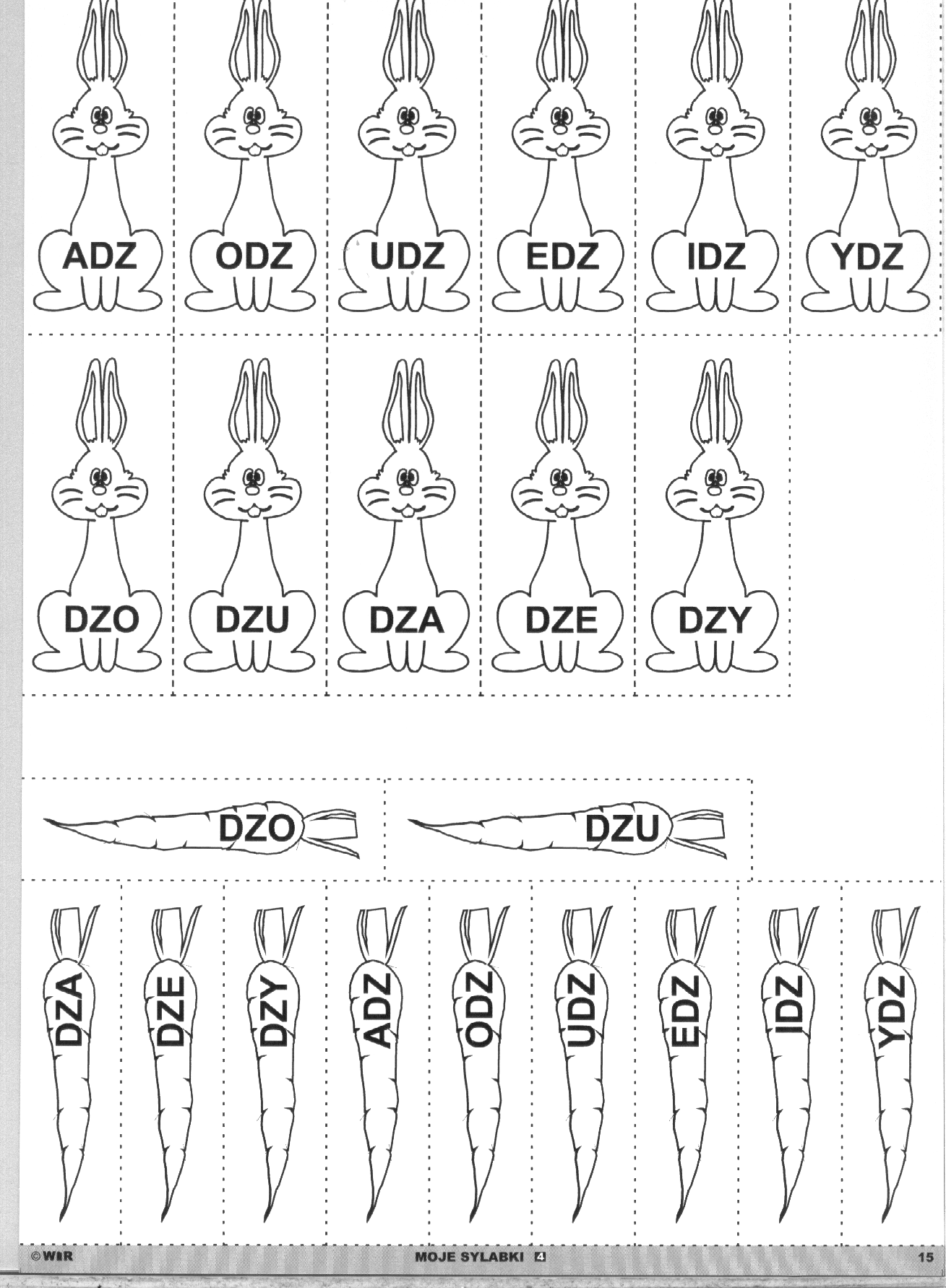 Załącznik nr 2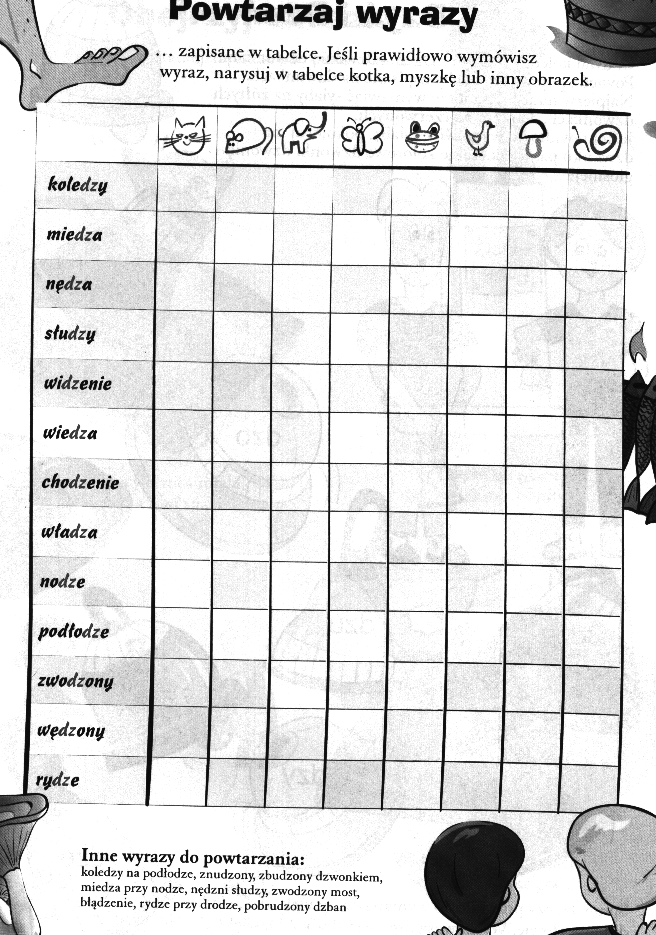 Załącznik nr 3Wisi na wieży w kościele i głośno bije w niedzielę.DZWONGłos kukułki + grzyb + arośnie na polu, żółte kolby ma.KUKURYDZAChoć ma ucho – nie słyszychoć ma dziobek – nie dziobie,ale możesz z niego mleka nalać sobie.DZBANMam czuprynę „na jeża”,jestem gruby albo cienki.Kiedy chcesz coś namalować,bierzesz mnie do ręki.PĘDZELJedne brzęczące, inne papierowe, do skarbonki wskoczyć gotowe. PIENIĄDZEGłośno dzwoni dzeń, dzeń, dzeń rozpoczyna szkolny dzień.DZWONEKTa dziewczynka i ten chłopak jedną maja mamę. Odgadnij i powiedz prędko jak ich nazywają? RODZEŃSTWO